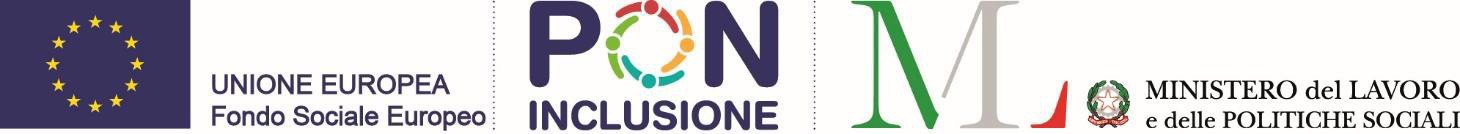 Allegato A Domanda adesione Manifestazione di interesseAl Comune di CarboniaAVVISO PUBBLICOPER L’ACQUISIZIONE DI MANIFESTAZIONE DI INTERESSE PER LA INDIVIDUAZIONE DI ENTI DEL TERZO SETTORE PER “PROGETTI UTILI ALLA COLLETTIVITA’” CON IL COINVOLGIMENTO DI BENEFICIARI DI REDDITO DI CITTADINANZA RESIDENTI NEL COMUNE DI CARBONIA PERIODO 2021 – 2023SPESA A VALERE SULLA QUOTA SERVIZI FONDO POVERTÀ 2019 CUP G11H19000060001Il/la sottoscritto/a  	nato/a 	il  	residente a 	Via/Piazza  	Codice Fiscale 	in qualità di legale rappresentante della Società Cooperativa – Organizzazione – Associazione – Entecon sede legale in 	Via  	Codice Fiscale/Partita I.V.A.  	Telefono 	fax 	E-mail  	E-mail certificata  	visto l’avviso pubblico in data 		per l’acquisizione di manifestazione di interesse per la individuazione di soggetti di Terzo Settore per “Progetti utili alla collettività” con il coinvolgimento di beneficiari di Reddito di Cittadinanza del Comune/Ambito Territoriale di 	per il periodo 20 	- 20 	,CHIEDEdi aderire alla Manifestazione d’interesse di cui all’oggetto secondo il progetto/i progetti di cui alla/alle scheda/e allegata/e.A tale fine sotto la propria responsabilità, ai sensi e per gli effetti di cui agli artt. 46 e 47 del DPR 28.12.2000, n. 445, consapevole delle sanzioni penali richiamate dall’art. 76 del citato DPR 445/2000 nell’ipotesi di falsità in atti e di dichiarazioni mendaciDICHIARAche le attività proprie della Società Cooperativa/Associazione/Organizzazione, Ente sono le seguenti:_che gli estremi della iscrizione dell’Associazione/Organizzazione ai Registri previsti dalla legge sono i seguenti:Registro  	Data di iscrizione 	n. di iscrizione 	che gli estremi della iscrizione all’Albo regionale delle cooperative sociali e loro consorzi sono i seguenti:Registro  	Data di iscrizione 	n. di iscrizione 	che gli estremi della iscrizione alla Camera di Commercio sono i seguenti:Data di iscrizione 	n. di iscrizione 	che gli estremi delle polizze contro gli infortuni e la responsabilità civile per i dipendenti/volontari sono i seguenti:posizione I.N.A.I.L. n.  	polizza infortuni n. 	scadenza 	Compagnia  	polizza R.C. n. 	scadenza 	Compagnia  	di essere soggetto accreditato:per il Servizio Civile Universale (estremi accreditamento 	)nell’Albo delle Cooperative Sociali di tipo “A” e “B” (estremi accreditamento 	)per il riparto del cinque per mille (estremi accreditamento 	)altro accreditamento territoriale (specificare 	)di essere in regola relativamente alla posizione contributiva ed assistenziale dei dipendenti e collaboratori. A tale fine dichiara di poter produrre, alla data odierna, unD.U.R.C. positivo;che nel corso dell’ultimo biennio sono state effettuate le seguenti attività di formazione dei dipendenti/volontari:che la Società Cooperativa/Associazione/Organizzazione/Ente può ospitare, a seguito di  specifico  progetto,  n. 	beneficiari di Reddito di Cittadinanza, come da scheda/e allegata/e;di impegnarsi al debito informativo periodico circa l’andamento dei progetti posti in essere;di impegnarsi a raccordarsi e coordinarsi il personale del Comune di Carbonia referente per i PUC.di aver preso visione e di accettare tutte le condizioni contenute nell’Avviso di Manifestazione di Interesse per la stipula di accordo per “Progetti utili alla collettività” con il coinvolgimento di beneficiari di Reddito di Cittadinanza del Comune/Ambito di 	per il periodo 20 - 20 ,di impegnarsi nello sperimentare e/o consolidare collaborazioni con soggetti pubblici e privati, in particolare con quelli del Terzo Settore al fine di permettere occasioni di socializzazione e di attivazione del beneficiario nel contesto comunitario in una prospettiva di welfare generativo.di impegnarsi al rispetto integrale delle clausole anticorruzione per quanto applicabili;di impegnarsi a presentare annualmente il bilancio;di impegnarsi a presentare annualmente la relazione annuale per il mantenimento dell’iscrizione al Registro del Volontariato o al Registro dell’Associazionismo.Allega:Copia di documento di identità del legale rappresentanteScheda/e progettuale/iLuogo e data  	Firma Legale RappresentanteTRATTAMENTO DEI DATI PERSONALI AI SENSI DEL REGOLAMENTO UE 679/2016I dati personali (anche giudiziari ai sensi art. 10 del Regolamento UE 679/16) verranno trattati esclusivamente per la seguente finalità: Individuazione di Soggetti DI Terzo Settore per “Progetti utili alla Collettività ai sensi dell’articolo 4, comma 15, del D.L. 28 gennaio 2019, n. 4, convertito con modificazioni, dalla legge 28 marzo 2019, n. 26 che ne rappresenta la base giuridica del trattamento.Il trattamento dei dati da parte dei titolari del trattamento avverrà attraverso procedure informatiche o comunque mezzi telematici o supporti cartacei nel rispetto delle adeguate misure tecniche ed organizzative di sicurezza del trattamento previste dalla normativa del Regolamento UE 679/16 (art. 32).La natura del conferimento dei dati previsti non è facoltativa bensì obbligatoria. Si precisa che un eventuale rifiuto al conferimento dei dati comporta l’impossibilità di dare seguito alla procedura.L’interessato potrà far valere i propri diritti previsti dagli articoli da 15 a 21 del Regolamento UE 679/16 (diritto di accesso, diritto di rettifica, diritto di cancellazione, diritto di limitazione di trattamento, obbligo di notifica in caso di rettifica o cancellazione o limitazione del trattamento, diritto alla portabilità dei dati, diritto di opposizione).Il Responsabile del Trattamento ai sensi art. 4 comma 8 e art. 28 del Regolamento UE 679/16 è la dott.ssa Elisabetta Di Franco, dirigente del Settore IV del Comune di  Carbonia.Il Responsabile Protezione Dati (DPO) ai sensi dell’art. 37 del Regolamento UE 679/16 è Nicola Zuddas S.r.l.Luogo e data  	Firma Legale Rappresentante